PRÁCTICAS VIOLENTAS POR GÉNERO EN ESTUDIANTES DE EDUCACIÓN PÚBLICA SUPERIORVIOLENT PRACTICES BY GENDER IN STUDENTS OF PUBLIC HIGHER EDUCATIONAutores.Leonor G. Delgadillo G. 1, Francisco J. Argüello Z., Leonor González V.delgadilloleonor@gmail.com/  farguello2010@hotmail.com / gveleonor@gmail.comRESUMENEl presente trabajo tuvo como objetivo establecer indicadores cuantitativos obtenidos a partir de un modelo teórico -metodológico que permite evaluar las prácticas violentas entre estudiantes de educación pública superior, se trabajó con 744 estudiantes universitarios,  354  hombres  y  388  mujeres;  los  resultados  obtenidos  arrojaron  valores  estadísticos pertinentes, adecuación muestral de Kaise-Meyer-Olkin .940; esfericidad de Bartlett .000; valores de comunalidad superiores a .500; varianza explicada,44.15%, explicada en 64 reactivos distribuidos en 8 factores; confiabilidad α de Cronbach .946. Indicadores cuantitativos , Factor 1, física-psicológica; Factor 2, desvalorización-control; Factor 3, discriminación; Factor 4, arbitrariedad; Factor 5, indiferencia-desprecio; Factor 6, desaprobación-rechazo;  Factor 7, abuso; Factor 8, calumnia. Las medias por grupo según el sexo, arrojaron que, los hombres significativamente presentan más interacciones violentas que las mujeres. Los datos revelan que independientemente del nivel escolar, los varones continúan encabezando los registros de violencia en comparación con las mujeres.Palabras clave: violencia escolar, educación superior, géneroAbstractThis study had as aim to establish quantitative indicators obtained from a theoretical and methodological model for assessing violent practices among students of public higher education, it w as w orked w ith 744 college students, 354 men and 388 w omen; the results show ed relevant statistical values, sampling adequacy Kaise -Meyer- Olkin .940; Bartlett sphericity of .000; values above .500 commonality; variance explained, 44.15 % , through 64 questions distributed into 8 factors; Cronbach α reliability of.946. Quantitative indicators, Factor 1, physical - psychological; Factor 2, underestimate-control; Factor 3, discrimination; Factor4, injustice; Factor 5, indifference-contempt; Factor 6, disapproving-rejection; Factor 7, abuse; Factor 8, slander. The mean per group according to sex show ed that men have significantly more violent interactions than w omen. The data show that regardless of grade level, males continue having the records of violence compared w ith w omen.Key words: scholar violence, higher education, gender11 Facultad de Ciencias de la Conducta de la Universidad Autónoma del Estado de México. Profesores-investigadores adscritos aesta Universidad  y  miembros  del CA “Vulnerabilidad,  Educación  y  Sustentabilidad” domicilio Filiberto Gómez s/n, Toluca,50010 Estado de México, http://w w w .facico-uaemex.mx/INTRODUCCIÓNLa violencia escolar ha cobrado especial interés en los centros educativos durante los últimos años; profesores,  padres  de  familia  y autoridades  educativas,  han considerado  la relación  de  intimidación, maltrato, o agresiones, ya como una preocupación de carácter social.Las relaciones de dominio-sumisión que se presentan entre pares, donde un agresor(a) busca hacer blanco en otro compañero(a) para hacerlo(a) su víctima produciéndole golpes, rechazos, insultos, con la finalidad de provocarle un daño físico ha incrementado en últimas fechas, sin embargo, conforme los grados escolares avanzan  y la edad de los estudiantes se incrementa, la violencia escolar aparentemente disminuye , o bien, sus formas se producen fundamentalmente de manera psico lógica combinada, sobretodo, con la física o la sexual. Las investigaciones realizadas sobre violencia escolar se han enfocado con estudiantes de educación básica (primaria y secundaria) y de educación media superior, en el caso del nivel superior no se encontraron referencias que arrojen datos sobre la situación que impera en México a excepción de Delgadillo, Argüello, González y García (2012).A nivel  mundial  se  han realizado diversas investigaciones  que reflejan la realidad del bullying. Olweus comenta que uno de cada siete alumnos en Noruega es víctima o participa en conductas de acoso (16). En investigaciones  posteriores, Olweus estima que el 9% de los estudiantes en las escuelas son víctimas o posibles objetivos de violencia escolar (17). Por su parte, Romans refiere que en España, un 40% de los alumnos confiesan sentirse víctimas de la violencia en el contexto escolar (25). En este mismo país, del total de estudiantes de educación secundaria, el 50% perciben problemas de agresión en las aulas y el11% de ellos, se sienten temeroso s de otro estudiante (5). En el mismo sentido, Ortega, Del Rey, Sánchez,Ortega-Rivera y Genebat refieren que entre el 15 y 35% del alumnado se ve involucrado en actitudes y comportamientos intimidatorios, abuso de po der y exclusión social (22).En Canadá, Mac Donald indica que el 31% de los estudiantes de sexto a noveno grado habían sido víctimas de agresiones de sus compañeros, el 29% había recibido amenazas y 16% habían recibido golpes (32). En Francia, DeBarbieux y Blaya señalan que la prevalencia de maltrato entre escolares es cercana a10% (10). En Chile, Bellido identificó que el 10,7% de los estudiantes se declaran víctimas de maltratofísico,  amenazas  y  discriminación  permanentes  (2).  Mientras  que  en  Brasil,  en  una  investigación desarrollada por Fisher, con una muestra de 5,168 alumnos, el 28% afirman haber sido víctimas de malostratos por parte de sus colegas al menos una vez en el año 2009 (11). En el mismo estudio, se documentaque el 10% de ellos, comentan haber sufrido malos tratos, tres o más veces durante el mismo año.En el caso de México, de los reportes publicados recientemente destaca el realizado por la Encuesta Nacional  de  Salud  y  Nutrición  del  2006,  el  cual  informa  que  prácticamente  la cuarta par te  de  los participantes habían sido víctimas de bullying en algún momento (15), mientras que la Secretaría de Educación Pública en colaboración con la UNICEF, reportaron entre otras cosas que 43.2% del personal docente sabía de la presencia de bullying en sus escuelas (26). Asimismo, un estudio realizado con más de un millón de estudiantes de secundaria, en diversas ciudades de Brasil y en el Distrito Federal, documentó que del total, 83.4% había mencionado la presencia de bullying en su escuela (1). De la misma manera, en Guadalajara se reporta que hasta 68% de los alumnos de educación secundaria habían sido intimidados en algún momento (31). Mientras que en Ciudad Juárez, Chihuahua, en una muestra de 1663 casos, 947 manifiestan la presencia de algún tipo de acoso entre compañeros; de estos, 174 casos corresponden al acoso físico, 437 al acoso verbal y 336 al acoso gesticular ( 24).Es importante comentar que la existencia de estudiantes que conjugan ser agresores y víctimas de acoso escolar representa una minoría, pues se estima que el 6% de niños en Estados Unidos y Europa cumplen con dicho perfil (14).ANTECEDENTESLa violencia escolar ha llamado la atención desde finales de los años sesenta y principios de los setenta principalmente en Escandinavia, posteriormente en Japón, Inglaterra, Países Bajos, Canadá, Estados Unidos y Australia (18). El bullying es una forma de violencia escolar que se circunscribe al tipo de actores que se ven involucrados en ella, en este caso se trata exclusivamente  de estudiantes ( 8,9). Sus manifestaciones pueden ser físicas, económicas, sexuales y psicológicas, ya sean espec íficas o combinadas (6).Se ha encontrado que la incidencia y prevalencia de la violencia escolar entre pares, como se ha optado  por llamarle  en este estudio,   varía dependiendo del país y de las medidas tomadas al respecto. Donde más se ha estudiado ha sido Escandinavia, Suecia, Escocia, Alemania, Francia, España, algunos países de América Latina ha iniciativa de universidades europeas con fines indagatorios y comparativos respecto a la situación de su país (4, 19, 13, 8, 9,20, 21).La violencia escolar  no es propia de los países industrializados o de una región en específico del mundo. En México la Universidad Autónoma de Nuevo León aplicó 1061 cuestionarios a alumnos, 640 a profesores y 690 a padres y madres de familia, a fin de conocer la incidencia de comportamientos de violencia física, verbal y de exclusión social en 24 escuelas de bachilleres de la universidad; se encontró que4 de cada 10 estudiantes son víctimas, principalmente de agresiones verbales y de exclusión social, por loque son menores las agresiones físicas directas e indirectas, sin que esto no deje de ser preocupante. El principal maltrato es de corte psicológico, 41,4% de alumnos(as) víctimas de agresores sufrieron maledicencia, hablan mal de ellos(as), el 31,7% de alumnos(as) reportó que son ignorados(as), el 30,6% que son víctimas de motes que les ofenden y ridiculizan; el 19,4% registró la exclusión social que sufren, les impide participar en reuniones, conversaciones y/o juegos y el 17,1% que les esconden sus cosas.En las agresiones están involucrados por lo menos 3 de cada 10 alumnos, pues un 34,7% aceptaron ignorar a sus compañeros; un 34% dijeron hablar mal de sus compañeros en actividades nocivas como difundir  rumores  dañinos;  13,6%  señalaron  que  impiden  a  sus  compañeros  partic ipar  en reuniones, conversaciones  y/o juegos; un 3,4% aceptó haber pegado  a sus compañeros, y un 1,3% confesó haber robado cosas. Un 2,6% dijo haber roto objetos personales; un 10,9% escondió cosas y un 1% confesó algún acoso sexual. Un 46,4% de los alumno s dijo haber visto o estar informado de alumnos que meten navajas; un 43,1% han visto que meten cadenas, un 18,6% se enteró o vio introducir cuchillos y un 4,5% atestiguó o supo de introducción de pistolas, al margen de otras armas como manoplas y picahiel os. En 14 casos, alumnos aceptaron portar armas para accionarlas en defensa propia en caso de alguna agresión.Los profesores también son alcanzados por la violencia en su contra, que en muchos casos tiene que ver con maltratos que ellos también infligen al poner motes, ridiculizar, hacer burlas e incluso sembrar rumores de sus alumnos. Esto ha provocado un malestar docente que ha llevado a algunos a sufrir problemas depresivos, de estrés, de enfermedades físicas que han provocado en ellos temor y ausentis mo. Y una cierta indefensión al carecer de habilidades para enfrentar los conflictos. Algunos congresos a nivel estatal se han ocupado en legislar acerca de la violencia escolar, se tiene el caso del Distrito Federal y el Estado de Jalisco entre otros (30).En México, Delgadillo, Argüello, González y García realizaron un estudio que tuvo por objetivo identificar el patrón de violencia escolar entre estudiantes de educación pública superior (7). Se trató de un estudio cualitativo (28). La  hi pótesi s planteaba que el bullying producido entre estudiantes de educación pública superior es más sutil, sus expresiones son del orden de lo simbólico, una forma de violencia escolar psicológica,  dadas  las  características  psicosociales  de los estudiantes, quiene s a diferencia de los de educación básica cuentan con un mayor conocimiento social y procesos psicológicos de reflexión másacabados. Se trabajó con once estudi antes regul ares de educaci ón públ i ca superi or que se encontraban realizando sus estudios de licenciatura, seis varones y cinco mujeres.Los hallazgos revelaron la existencia de la violencia en diferentes modalidades, los autores indicaron que superar las práctica violentas resulta una utopía, ya que se observaron patrones escol ares vi ol entos, fundamental mente l a desval orizaci ón y l a i ndi ferenci a, formas psi col ógi cas, l a vi ol enci a sexual , y l a vi ol encia económica patrimonial, que se ven reforzadas dada l a di námi ca de exi genci a académi ca que preval ece, se espera de l os estudiantes rasgos de perso nal i dad pragmáti cos e i nstrumental es, capaces de modificar el ambiente y la percepción de las personas, atributos propios de individuos con capacidad de liderazgo, lo que remite a una alta capacidad de influencia sobre el criterio de las personas, también con alta capacidad de logro, creativas, con alta habilidad en la comunicación, este conjunto de características favorecen el individualismo  y desalientan líneas de acción colaborativas y socialmente integradas.  Los autores  apuntan  que  paradójicamente,  al  fomentar  el  liderazgo  se  estimula  la integración  social,  sin embargo, habrá que tener presente que esta cualidad lleva implícita la competitividad, en consecuenci a, una constante autorreferencialidad, l o que preval ece es el sí mi smo, el egoí smo y no el agon i smo (7).Los factores de ri esgo en este tipo de población, y desde un sentido lato, se encontraría la baja o nul a estética personal del i ndividuo , así como, el ni vel socioeconómico que se tenga, entre más bajo más posibilidades  de  sufrir  violencia  psicoló gica  en  el  ámbito  escolar. En contraste,  como  factores  de protecci ón, se observan l í neas de acci ón que afrontan l a vi ol enci a de manera acti va o pasi va. Acti va cuando se enfrenta al agresor(a), cuestionando el porqué de su conducta, y pasi va cuando l a forma de responder es medi ante l a evi taci ón de contacto (7).Pensar en este fenómeno y sus efectos nocivos, conduce a diversos cuestionamientos, cómo explicar la reproducción de la violencia entre pares del mismo sexo, cómo explicar entre pares de diferente sexo, qué indicadores estadísticos se pueden construir para conocer su prevalencia, encarando con ello la reproducción de la desigualdad. Es así como es dable suponer que al reproducirse la violencia entre pares estudiantes, intra e inter género, de educación pública superior, se favorece la desigualdad y con ello la discriminación.En virtud de lo anterior, queda en claro que el estudio de la violencia escolar representa un punto de agenda importante de investigación para las ciencias sociales, incluida la psicología, máxime cuando los registros de eventos violentos ilustran situaciones de alta peligrosidad. Dada esta situación y considerando la aportación que desde la psicología puede verterse se establecieron indicadores cuantitativos, obtenidos a partir de una verificación teórico-metodológica que permitió evaluar las prácticas violentas entre estudiantes de educación pública superior, por medio del diseño de una escala para medir la frecuencia de violencia escolar entre ellos. Teniendo como usuarios específicos de los resultados aquí obtenidos a las Universidade s públicas. Este artículo es producto del proyecto intitulado Prácticas violentas por género en estudiantes de educación pública superior, con clave 3440/2013CHT y financiado por la Universidad Autónoma del Estado de México.MODELO TEÓRICOSe trabajó con el modelo que sobre violencia ha desarrollado Delgadillo ( 6,7) quien considera elementos conceptuales  de  la sociología  fenomenológica  ( 29,3) misma que contempla la capacidad reflexiva, la intersubjetividad y significación de las experiencias vividas. El modelo de violencia mencionado atiende a las diferentes manifestaciones que puede tener la interacción dañina hacia otra(as) persona(as), ya se física, psicológica, económica o sexualmente.La realidad se construye socialmente y la sociología del conoc imiento debe analizar los procesos por los cuales esto se produce…bastará con definir la “realidad” como una cualidad propia de los fenómenos   que reconocemos como independientes de nuestra propia volición…y definir el “conocimiento” como la certidumbre de que los fenómenos son reales y de que poseen características específicas (3).Los hechos violentos que involucran a los estudiantes se han presentado en diversas partes del mundo, sin tener certeza de qué les lleva a presentar este tipo de conductas, se t iene una compleja red de factores biológicos, psicológicos y sociales que en conjunto pueden dar como resultado un individuo violento.HIPÓTESISExisten prácticas violentas entre estudiantes de educación pública superior.OBJETIVO GENERALEstablecer  indicadores  cuantitativos  obtenidos  a partir  de  una verificación  teórico -metodológica  que permitan evaluar las prácticas violentas entre estudiantes de educación pública superior.OBJETIVOS ESPECÍFICOS- 	Construir un instrumento psicométrico sobr e violencia escolar entre estudiantes de educación pública superior.- 	Validar un instrumento psicométrico sobre violencia escolar entre estudiantes de educación pública superior.- 	Confiabilizar  un instrumento  psicométrico  sobre  violencia  escolar entre estudi antes de educación pública superior.-    Identificar la frecuencia de las prácticas violentas entre estudiantes de educación pública superior.-    Identificar las prácticas violentas sexistas por género entre estudiantes de educación pública superior.-    Identificar las políticas educativas que tiene la institución sobre perspectiva de género.METODOLOGÍA CIENTÍFICAPl anteami ento del probl ema y pregunta de i nvesti gaci ónLa psicología como ciencia de investigación, pretende estudiar a las personas en sociedad, la situa ción actual  exige  un  estudio,  análisis  y comprensión  de  los  fenómenos  que  se  presentan  para poder  dar alternativas al respecto. Una de las aportaciones ha sido la construcción de instrumentos de medición que permitan conocer al ser humano con mayor objetividad. En base a ello, se observó la necesidad de elaborar un instrumento  que permite determinar los tipos de prácticas violentas entre estudiantes   de educación pública superior, así como su frecuencia, para lo cual se plante ó la pregunta siguiente: ¿Cuáles son los indicadores sobre prácticas violentas que se presentan entre estudiantes de educación pública superior?Ti po de estudi oSe realizó un estudio de tipo exploratorio con el que se obtuvo la validez y confiabilidad del instrumento diseñado.  En consecuencia  el  diseño fue no experimental,  en virtud de no estar manipulando  ninguna variable, y en consecuencia sin la necesidad de trabajar con grupo experimental y grupo control, lo anterior equivale  a que el investigador(a)  no produce intencionalmente  ninguna modificación en el ambiente de estudio (12).Vari abl esViolencia escolar: el elemento teórico básico que reúne el fenómeno de estudio -violencia escolar- entendido como una expresión negativa del poder, consiste en todo acto dañino intencional (voluntario) emitido por un estudiante de la escuela, que puede producirse a través de la acción u omisión, acto que va dirigido en contra de otra(s) persona(s), estudiantes de la escuela, cuya intención es dominarle tendiendo hacia la eliminación del(os, as) compañero(s, as) de la escuela, o al abuso del compañero(a) y llegando incluso a su eliminación (homicidio). Estos actos pueden ser físicos, económicos, sexuales o psicológicos, pudiendo manifestarse de manera directa o inversa.  Generalmente se trata de actos que se presentan de manera combinada y tienen repercusiones en la salud del receptor ( 6).Tabl a1. Operacionalización de la escalaDIMENSIÓN INICIAL	SUBDIMENSIONES	VARIABLES		INDICADOR FRECUENCIAPsicológicaControl Coerción Desvalorización Indiferencia MoralismoSeducción	Reactivos específicos aNuncaFísicaLeve torpe-rudezaModerado jaloneos, desafío Explícitamente hostil activocada situaciónCasi Nunca Algunas veces FrecuentementeMuy frecuentementeSexual	Acoso sexualAbuso sexualEconómica	PatrimonialEconómicaSujetosSe trabajó 744 parti cipantes alumnos(as) de educación pública superior, cursando del 3ro al 11vo semestre de 25 licenciaturas de la Universidad Autónoma del Estado de México, siendo: 354 hombres y 388 mujeres; con edad mínima de 18 años y máximo de 35 años, con una media de 22 años; por estado civil: 706 solteros,21 casados, y 16 en unión libre; 36 tienen hijos; 192 trabajan y estudian; 543 profesan religión católica, 42 cristiana, 3 judía y 2 testigos de Jehovah y 143 no son practicantes; 34 poseen algún tipo de discapacidad, principalmente de tipo visual; 35 tienen alguna enfermedad crónica, principalmente rinitis -alergias, asma y miopía; 36 pertenecen a algún grupo indígena: 15 otomís, 20 mazahuas y 1 matlatzinca; la mayoría viven con sus padres y hermanos(as); y también, la mayoría tienen el primer lugar entre sus hermanos(as).PROCEDIMIENTOSe diseñó la escala con base al modelo teórico y estudios empíricos previos , considerando violencia vertical de docente hacia estudiante, y violencia horizontal de estudiante a estudiante ; se procedió al jueceo; se aplicó prueba piloto con 108 reactivos; se corrigió la escala; se procedió a la aplicación de campo en la muestra de estudio integrando el consentimiento informado, anonimato y confidencialidad estricta de los sujetos; se integró la base de datos en paquete estadístico, SPSS; se revisó la adecuación muestral para el análisis factorial con las pruebas de KMO y prueba de Bartlett; se obtuvo el índice de validez a través del análisis factorial y gráfico de sedimentación factorial (ver figura 1); la varianza explicada a través de los valores Eigen; los factores de la escala; el índice de confiabilidad por el α de Cronbach, método que se basa en el análisis de las inter-correlaciones promedios entre los reactivos a partir de una aplicación de la prueba (27); se integró la versión final de la escala de acuerdo a los criterios psicométricos obtenidos (ver anexo 1); análisis comparativo de las prácticas violentas por género a través de la prueba estadística t de student.RESULTADOSEn general los resultados obtenidos arrojaron valores pertinentes, la medida de adecuación muestral de Kaise-Meyer-Olkin fue de .940; a correlación obtenida de las variables, siguiendo el criterio de la esfericidad de Bartlett, fue de  .000 (ver tabla1, KMO y prueba de Bartlett) se obtuvieron los valores del criterio de comunalidad, mismos que arrojaron registros superiores a .500BartlettLa varianza explicada obtenida en este instrumento fue de 44.15%, explicando en 8 factores (ver tabla dos, Varianza total explicada) que aglutinan un total de 64 reacti vos. La confiabilidad obtenida fue de α de Cronbach .946. Hablando en términos descriptivos sobre los factores, a continuación se presentan cada uno de ellos junto con la caracterización de los reactivos que los configura. El Factor 1, vi ol enci a hori zontal fí si ca-psicológica, compuesto por 16 reactivos, a saber, se golpean; se insultan; se dicen palabras obscenas; se gritan; se callan groseramente; se hablan mal entre sí; se llevan de manera tosca; se ofenden; se arrebatan las cosas; se saludan de “bulto” (con golpes, empujones); se lanzan objetos; se amenazan entre sí; cuando pasan junto al otro(a) se empujan sin motivo; agreden a otros(as) sin causa aparente; se humillan; se hacen burlas públicas.Factor 2, vi olencia vertical desvalorizaci ón-control de profesores a estudiantes, compuesto por 11 reacti vos, a través de intimidación logran hacer que un alumno(a) esté en contra de otro(a); rechazan a los(las) que tienen rasgos indígenas; intimidan al alumno(a) para que realice “algo” para ellos(as); insta al alumno(a) a realizar actividades para burlarse de él(la); dan menos valor al trabajo del estudiante discapacitado(a); presentan los trabajos de los alumnos(as) como propios; rechazan al alumno(a) que es homosexual; se valen del alumno(a) para que realice trabajos extras de su conveniencia; utilizan el chantaje como beneficio personal; condicionan la calificación a un trato personal; favorecen al alumno(a) con permisos especiales que después se cobran.Factor 3, vi olencia vertical di scrimi naci ón, compuesto por ocho reacti vos, tratan bien a los que son guapos o guapas; los(as) carismáticos(as) son sus preferidos(das); los guapos(as) son sus preferidos(as); rechazan a los(as) feos(as); favorecen a los que visten bien; tiene a sus preferidos(as); son indife rentes con los alumnos(as) menos “listos(as)”; relegan a los(as) estudiantes que no les simpatizan.Factor 4, vi olencia vertical arbi trariedad, compuesto por ocho reactivos, cambian el esquema de evaluación sin previo aviso; cambian los lineamientos de la entrega de trabajos sin previo aviso; hacen esperar a los estudiantes; dan órdenes abusando de su autoridad; abusan de su autoridad; sancionan al alumno(a) sin escuchar razones o circunstancias; regañan denigrando a los estudiantes; se dirigen a los alumnos(as) con groserías, elevando el tono de voz.Factor 5, vi olencia horizontal i ndiferencia-despreci o, con si ete reacti vos, se dejan de hablar sin motivo aparente; aplican la ley del hielo; se ignoran como una forma de agredirse; utilizan el chantaje para beneficio personal; se miran feo; se dejan con “la palabra en la boca”; se rechazan evitando sentarse junto a un compañero(a). Factor 6, vi olencia horizontal desaprobación-rechazo, con si ete reacti vos, se critican por la ropa que usan; se critican la forma de vestir; se critican por su forma de ser; hablan mal a sus espaldas sin razón; se insultan por ser de diferente clase social; ignoran a compañeros(as) al integrar equipos; se excluyen de trabajos por no caerse bien.Factor 7, vi olencia vertical abuso, con cuatro reacti vos, muestran indiferencia a los alumnos(as) indisciplinados(as); impiden el acceso al salón al alumno(a) que no le simpatiza por rebasar el tiempo de tolerancia; deja una mayor carga de trabajo, superior a la indicada en el programa; condicionan la calificación contra-entrega de algún tipo de material; Factor 8, vi ol enci a hori zontal cal umni a, con tres reacti vos, esparcen rumores para desacreditar a un(a) compañero(a); se crean chismes divulgándolos entre ellos; se desacreditan con chismes (ver tabla 3, Cargas factoriales por indicador).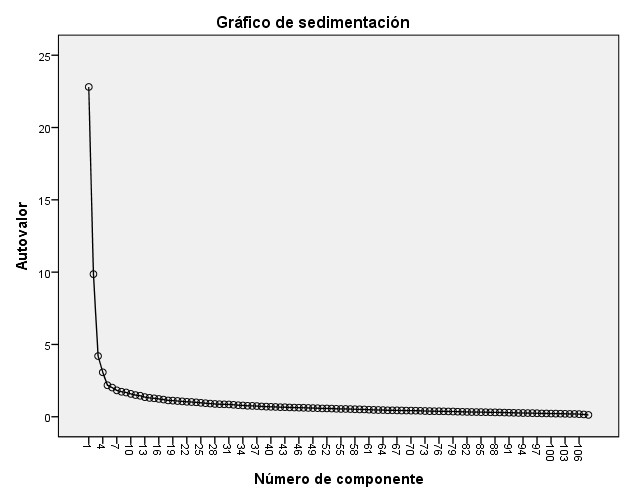 Fi gura 1. Sedimentación factorialTabl a 4. Cargas factoriales por indicadorcobran.28.	103. Tratan bien a los que son guapos o guapas.	.80729.	100. Los(as) carismáticos(as) son sus preferidos(as).	.71930.	73. Los guapos(as) son sus preferidos(as).	.68831.	89. Rechazan a los(as) feos(as).	.61632.	87. Favorecen a los que visten bien.	.59333.	86. Tienen a sus preferidos(as).	.57234.	88. Son indiferentes con los alumnos (as) menos “listos” (as).	.51635.	80. Relegan a los(as) estudiantes que no les simpatizan.	.41436.	97. Cambian el esquema de evaluación sin previo aviso.	.76537.	85. Cambian los lineamientos de la entrega de trabajos sin previo aviso.	.74138.	94. Hacen esperar a los estudiantes.	.64039.	84. Dan órdenes abusando de su autoridad.	.53240.	78. Abusan de su autoridad.	.50141.	101. Sancionan al alumno(a) sin escuchar razones o circunstancias.	.47942.	98. Regañan denigrando a los estudiantes.	.44043.	108. Algunos profesores se dirigen a los alumnos con groserías, elevandoel tono de voz.	.42344.	21. Se dejan de hablar sin motivo aparente.	.72645.	53. Aplican la ley del hielo.	.61046.	24. Se ignoran como una forma de agredirse.	.60747.	22. Utilizan  el chantaje para beneficio personal.	.60748.	39. Se miran feo.	.47849.	44. Se dejan con “la palabra en la boca”.	.47750.	50. Se rechazan evitando sentarse junto a un compañero (a).	.43651.	59. Se critican por la ropa que usan.	.81052.	36. Se critican la forma de vestir.	.80953.	11. Se critican por su forma de ser.	.53554.	31. Hablan mal a sus espaldas sin razón.	.48855.	61. Se insultan por ser de diferente clase social.	.46656.	35. Ignoran a compañeros(as) al integrar equipos.	.41957.	57. Se excluyen de trabajos por no caerse bien.	.41058.	62. Muestran indiferencia a los alumnos (as) indisciplinados (as).	.65159.	43. Impiden el acceso al salón al alumno(a) que no le simpatiza porrebasar el tiempo de tolerancia.	.59460.	63. Dejan una mayor carga de trabajo, superior a la indicada en elprograma.	.55261.	64. Condicionan la calificación contra-entrega de algún tipo de material	.54662.	05. Esparcen rumores para desacreditar a un(a) compañero (a).	.76563.	15. Se crean chismes divulgándolos entre ellos.	.69964.	25. Se desacreditan con chismes.	.675Se  obtuvieron  las  medias  por  grupo  de  acuerdo  al  sexo  y  se  observó  que  los  hombres  presentan interacciones violentas con mayor frecuencia que las mujeres, con una diferencia estadísticamente significativa,  estos datos revelan que independientemente  del nivel escolar, el se xo masculino continúa encabezando los registros de violencia en co mparación con el sexo femenino (ver tabla 4, Medias entre grupos por sexo). Medias entre grupos por sexo (ver tabla 5, Prueba t entre grupos por sexo).Tabl a 6. Prueba t entre grupos por sexoLevene's Test f or Equalityof Variancest-test f or Equality of MeansAl obtener el valor del modo por factor se observa que la frecuencia máxima en cinco de los ocho factores fluctúa  del  “casi  nunca”  al  “algunas  veces”,  factor 1, “Violencia horizontal  física-psicológica”;  factor cuatro, “Violencia vertical arbitrariedad”; factor cinco, “Violencia horizontal indiferencia-desprecio”; factor seis, “Violencia horizontal desaprobación-rechazo”; y factor ocho, “Violencia horizontal calumnia”; menos en los factores dos, “Violencia vertical desvalorización-control”; factor tres, “Violencia vertical discriminación”; factor siete, “Violencia vertical abuso”  de las prácticas violentas entre estudiantes de educación pública superior. Tal y como se observa en la tabla número 6, intitulado Estadísticos de media y moda.Tabl a 7. Estadísticos de media y modaFACTORFACTORFACTORFACTORFACTORFACTORFACTORFACTOR 	1 	2 	3 	4 	5 	6 	7 	8 	   Válido 	11888 	8173 	5944 	5944 	5201 	5201 	2972 	2229 	NPerdidos	0	3715	5944	5944	6687	6687	8916	9659Media	2.4407	1.5461	2.2246	2.3124	2.2525	2.4391	2.2365	2.1857Moda	2.00	1.00	1.00	2.00	2.00	2.00	1.00	2.00Estos datos reflejan aparentemente, en lo general, una baja repetición de las interacciones significativamente violentas actuales en el ambiente académico de los estudiantes de forma horizontal y vertical. Se puede pensar al respecto  que ello obedece por un lado a una tolerancia de la violencia tomándola como algo natural, negando su persistencia al punto de minimizarla y por otro lado, la conformación de grupos diversos entre estudiantes cuyas prácticas concretas de interacción, efectivamente se presentan de forma escasa ointermitente. No obstante, en nuestra opinión, se tendría que estar alerta de su manifestación para monitorear el patrón que muestra de tiempo en tiempo, por lo menos una vez al año en los centros académicos.Al identificar las prácticas violentas por sexo entre estudiantes de educación pública superior, se advierte una diferencia entre medias en todos los factores. Los factores en los que los varones presenta ron mayor interacción violenta fueron: factor uno, “Violencia horizontal física-psicológica”; factor dos, “Violencia vertical desvalorización-control”; factor siete, “Violencia vertical abuso”. Los factores en los que las mujeres presentaron mayor interacción violenta fueron: factor tres, “Violencia vertical discriminación”; factor cuatro, “Violencia vertical arbitrariedad”; factor cinco, “Violencia horizontal indiferencia -desprecio”; factor seis, “Violencia horizontal desaprobación-rechazo”; factor ocho, “Violencia horizontal calumnia”, ver tabla 7, Estadísticos por grupo.Tabl a 8. Estadísticos por grupoA	MUJER	388	6.6082	2.69963	.13705Los resultados observados apuntan a conjuntos de prácticas violentas diferenciados por sexo, aseveración que fue sometida a análisis estadístic o,   que mostró cuatro factores con diferencias significativas, factor uno, “Violencia horizontal física-psicológica”, los varones muestran mayor violencia que las mujeres ; factor dos, “Violencia vertical desvalorización-control”, igualmente los varones presentan mayor violencia que las mujeres; factor cinco, “Violencia horizontal indiferencia-rechazo”, en este factor las mujeres presentan mayor violencia que los varones; factor siete, violencia vertical abuso”, una vez más los varones presentan mayor violencia que las mujeres, ver tabla 8, Prueba tTabl a 9. Prueba t de student para muestras independientesFACTORES	Levene's Testf or Equality ofVariancesF	Sig.	t	dfSig. (2- tailed)MeanDifferenceStd. ErrorDifferenceFACTOR1_VIO_HOR_FIS_PSIC	8.021	.005	6.794	740	.000	5.49332	.808596.745	697.742	.000	5.49332	.81438FACTOR2_VERT_DESV_CONTRO L19.934	.000	2.677	740	.008	1.15889	.432912.646	662.655	.008	1.15889	.43797FACTOR3_VIO_VERT_DISCR	.001	.978	-1.224	740	.221	-.56984	.46555-1.221	725.892	.222	-.56984	.46657FACTOR4_VIO_VERT_ARBITR	.103	.748	-.754	740	.451	-.33543	.44479-.753	730.831	.451	-.33543	.44521FACTOR5_VIO_HOR_INDIF_DES PRFACTOR6_VIO_HOR_DESAPR_R ECH8.399	.004	-1.902	740	.058	-.71866	.37794-1.889	699.682	.059	-.71866	.38054.081	.776	-2.895	740	.004	-1.20365	.41580-2.893	731.348	.004	-1.20365	.41612FACTOR7_VIO_VERT_ABUSO	11.194	.001	3.421	740	.001	.75909	.221923.388	678.640	.001	.75909	.22407FACTOR8_VIO_HOR_CALUMNIA   1.806	.179	-.539	740	.590	-.11107	.20611-.537	719.698	.591	-.11107	.20683DISCUSIÓN Y CONCLUSIONESEl presente estudio representó una posibilidad concreta para confirmar la hipótesis planteada, existen prácticas   violentas   entre  estudiantes   de  educación  pública  superior.  Se  obtuvi eron  i ndi cadores cuanti tati vos  puntual es  para  evaluar  las  prácticas  violentas  entre  estudiantes  de  educación pública superior, a partir de la propuesta teórica-metodológica desarrollada: Factor 1, violencia horizontal física- psicológica, compuesto por 16 reactivos; Factor 2, violencia vertical desvalorización-control de profesores a estudiantes, compuesto por 11 reactivos; Factor 3, violencia vertical discriminación, compue sto por ocho reactivos; Factor 4, violencia vertical arbitrariedad,  compuesto  por ocho reactivos; Factor 5, violencia horizontal indiferencia-desprecio, con siete reactivos; Factor 6, violencia horizontal desaprobación-rechazo, con siete reactivos;  Factor 7, violencia vertical abuso, con cuatro reactivos; Factor 8, violencia horizontal calumnia, con tres reactivos, que hacen un total de 64 reactivos. Lo anterior permite afirmar que se cubrió satisfactoriamente el objetivo general planteado.El modelo teórico-metodológico  representa un esquema adecuado para la construcción de herramientas psicométricas en materia de violencia escolar (6,7). El i nstrumento construi do, Escal a de Vi ol enci a  de  Estudi antes  de  Educaci ón  Superi or  (EVIEES)   presenta  val ores  perti nentes  deconstrucci ón, la medida de adecuación muestral de Kaise -Meyer-Olkin fue de .940; la correlación de las variables, siguiendo el criterio de la esfericidad de Bartlett, fue de   .000. Los valores de comunalidad arrojaron registros superiores a .500 . La varianza explicada fue de 44.15%. La confiabilidad obtenida fue de α de Cronbach .946.Las medi as por sexo revelan que l os varones emiten si gnificativamente mayor vi olencia que l as mujeres, lo que permite afirmar la vigencia de estereotipos culturales por género. Y que se ve reforzado por un contexto que constante y sistemáticamente somete a los jóvenes a cantidades descomunales de violencia como consumidores. Los registros de las medias por sexo podrán ser utilizados como punto de comparación para otras poblaciones a nivel nacional e internacional. La EVIEES aporta la identificación de prácticas violentas entre estudiantes en términos de exclusión, violencia psicológica, sobretodo en dos diferentes modalidades,  indiferencia  y desvalorización,  que  en co ntraste  con las  prácticas  de este orden de los estudiantes de educación básica y media superior, se distinguen por su sutileza, porque se mantienen en el orden de lo simbólico con aproximaciones acotadas que van de leves a moderadas  en términos físicos. S in embargo, en virtud de la apertura a nuevos mundos de vida por su joven adultez permanece la interrogante sobre las formas de violencia sexual, tales como acoso, abuso sexual, violación, disfrazadas de cortejo y seducción forzada.Además, es necesario considerar el movimiento dialéctico del contexto que oscila entre libertad, hedonismo y riesgo, y en sus consecuencias incentiva pautas de comportamiento inseguras, conflictivas, e inestables para ambos géneros. Por otro lado la dinámica social provoca proce sos de capilarización de los diferentes grupos sociales, independientemente de su perfil socio -psicológico, lo que a su vez genera una exposición de pautas ajenas a las propias que pueden ser o no asimilables al punto de hacerlas propias. Lo anterior significa que existe el peligro que las pautas violentas extremas en el orden de lo simbólico se propaguen a otros perfiles colectivos de menor edad, en otras palabras, la violencia sutil de los estudiantes de educación superior puede ser radiada a adolescentes y niños, a su vez la violencia concreta de los casos extremos registrados en la educación básica y media superior  guarda la posibilidad de ser arrastrada hasta la educación superior (1).Este patrón polimorfo de la violencia, demanda un monitoreo constante en los diferentes cortes que desde la psicología puedan concebirse, entre ellos, el desarrollo, los rasgos, las estructuras psíquicas, por mencionar algunos. Abordando el fenómeno a partir de diferentes actores sociales, como bien pueden serlo grupos indígenas, personas con discapacidad específica, estudiantes heteronormativos y no heternormativos, entre otros.ANEXO 1 	UNIVERSIDAD  AUTÓNOMA DEL ESTADO DE MÉXICO FACULTAD DE CIENCIAS DE LA CONDUCTA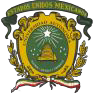 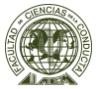 El cuestionario que se presenta a continuación es parte de una inv estigación que se llev a a cabo en la Facultad de Ciencias d e la Conducta llamada: "Prácticas Violentas porGénero en Estudiantes de Educación Pública Superior" de la Univ ersidad Autónoma del Estado de Méx ico, te inv itamos a particip ar, ten presente que no hay respuestas correctas o incorrectas, tu participación se mantendrá con carácter anónimo y confidencial ; lo que reportes será analizado estadísticamente para el diseño de una herramienta psicométrica.DATOS GENERALESEDAD:  	SEX O: Hom bre (   )  Mujer (   )    GÉNERO:  	LICENCIATURA:_ 	SEMESTRE:  	DISCAPACIDAD:  Sí(	)    N o  (	)	D E  Q U É  TI P O :_ _ _ _ _ _ _ _ _ _ _ _ _ _ _ _ _	E S A TA D O  C I V I L : _ _ _ _ _ _ _ _ _ _ _ _ _ _ _ _ _	H I J O S :   S í  (	)  N o  (	)RELIGIÓN:                              Estudian te (     ) Estudiante Trabaj ador(     )     ENFERMEDAD C RÓNICA:    Sí  (       )    No  (       )         ¿CUÁL?:                       _ CON  QUIÉN VIVES: Padres  y  hermanos  (     )   Hermanos (     )   Amigos (     )   Parientes (     )   Pareja e hijos  (     )   Solo(a) (     )   Pareja (     )   Tu tor (     ) LUGAR EN TRE  TU S HERMANO S(A S) :             _   P ER TEN ECE S A  ALGÚN GRUP O INDIG ENA: Sí  (       )     No  (       )           ¿CUÁL? :_                   _INSTRUCCIONES: :  A continuación se presenta un conjunto de afirmaciones, léelas con atención y  responde si dichas situaciones se han presentado en tu escuela en la conv iv encia entre compañeros(as) y, entre profesores(as) y alumnos(as). Marca con una “ X” la c asilla según sea tu ex periencia; donde: MF - Muy Frecuente           F - Frecuentemente           AV - Algunas Veces          CN - Casi Nunca           N - NuncaInvestigación Educativa. 10, 833-864.2. Bellido, E. (2010). Prospección al fenómeno del bullying y la violencia escolar. Revista de Estudios Policiales. 6, 11-28.3. Berger, P. y Luckmann, T. (1978). La construcción social de la realidad. Buenos Aires: Amorrortu.4. Cerezo, F. (2001). Variables de personalidad asociadas en la dinámica bullying en niños y niñas de 10 a 15 años. Anales dePsicología. Universidad de Murcia. Recuperado de  w w w .redalyc .c om5. Del Barrio, C., Marín, E. Fernández, I., Hierro, L., Montero, I., Gutiérrez, H., Ochaita, E. (1999). Inf orme sobre la violencia escolar: el maltrato entre iguales en la educación secundaria obligatoria. España: Universidad Autónoma de Madrid.6. Delgadillo, L., y Mercado, A. (2010).  Violencia laboral, una realidad incómoda. Estudios de casos desde perspectiva de género. México: Universidad Autónoma del Estado de México.7. Delgadillo, L., Argüello, F., González, L., García, S. (2012). El bullying en la educación pública superior en México. CienciaTecnología e Innovación para el desarrollo de México. Año 4, PCTI 97.8.  Del Rey,  R.,  y  Ortega,  R.  (2001).  Programas  para la prevención de la violencia escolar en España: la respuesta de las comunidades autónomas. Revista Interuniversitaria de Formación del Prof esorado. 41, 133-145.9. Del Rey, R., y Ortega, R. (2008). “Bullying en los países pobres: prevalencia y coexistencia con otras formas de violencia”.International Journal of Psychology and Psychological Therapy. 8 (1), 39-50.10. Debarbieux, E., Blaya, C. (2002). Violencia nas escolas Dez Abordagens Européias. UNESCO: Brasil.11. Fisher, R. (2010). Bullying escolar nao Brasil. Relatório f inal. Brasil: Centro de Empreendedorismo Social e Administração em Terceiro Setor, Fundação Ins tituto de Administração.12. Hernández, R., Fernández, C., y Baptista, P. (2003). Metodología de la investigación. 3ª Ed. México: Mc Graw Hill.13. Krauskof, D. (2006). Estado del arte de los programas de prevención de violencia en ámbitos escolares. OrganizaciónPanamericana de la Salud 2006. Recuperado de http://w w w .paho.org/spanish/ad/fch/ca/arte.violencia.pdf14. Nansel, T., Craig, W., Overpeck, M., Saluja G., Ruan W., SImons-Morton B., Scheidt, P. (2004). Bullying behaviours amongUS youth: Prevalence and association w ith psychosocial adjustment. Journal of the American Medical Association.285, 2094-2100.15. Olaiz F., Rivera, D., Shamah, L., Rojas, R., Villalpando, H. (2006). Encuesta Nacional de Salud y Nutrición 2006. México: Instituto Nacional de Salud Pública.16. Olw eus, D. (1998). Conductas de acoso y amenaza entre escolares. España: Morata.17. Olw eus D.  (2003). Bullying/victim problems in school: basic facts and an effective intervention programme. En Einrasen, S., Hoel, H., Zapf, D., Cooper, C. (Eds). Bullying and emotional abuse in the workplace. 62-67. Londres: Taylor and Francis.18. Olw eus, D. (2006). Conductas de acoso y amenaza entre escolares. Perú: Alfaomega.19. Ortega, R. (2005). Violencia escolar en Nicaragua. Un estudio descriptivo en escuelas de primaria. Revista Mexicana deInvestigación Educativa. 10 (26), 787-804.20.  Ortega,  R.,  Calmaestra,  J.,  Mora,  J.,  (2001).  Violencia entre escolares. Conceptos y etiquetas verbales que definen el fenómeno del maltrato entre iguales. Revista Interuniversitaria de Formación del Prof esorado. 41, 95-113.21. Ortega, R., Calmaestra, J., Mora, J., (2008). Cyberbullying. International Journal of Psychology and Psychological Therapy.8 (2), 183-192.indisciplina y violencia en la escuela. 10 (26), 787-804.23. Ortega, R., y  Del Rey, R. (2008). La violencia escolar.  Estrategias de prevención. España: Grao.24.  Rodulfo,  J.  (2011).  El  bullying  en  Ciudad  Juárez:  Un  análisis  descriptivo  del  fenómeno.  XI  Congreso  nacional  de Investigación Educativa. 17. Convivencia, disciplina y violencia en las escuelas (Ponencia). Recuperado de http://lab.iiiepe.net/congresonacional/docs/area_17/0316.pdf25. Romans, M. (2000). De prof esión educador (a) social. España: Paidós.26. SEP, UNICEF México (2009). Inf orme Nacional Sobre Violencia de Género en la Educación Básica en México 2009.México: Secretaria de Educación Pública.27. Thorndike, R. (1989). Psicometría aplicada. México: Limusa.28. Ruiz, O. (1989). Metodología de la investigación cualitativa. Bilbao: Universidad de Deusto.29. Schutz, A. (1993). El problema de la realidad social. Buenos Aires: Amorrortu editores.30.Sosa,     M.     (2010).     CNDH    40%     de    Estudiantes     Sufre    Bullying.     Ciudad    de    México    Recuperado    de http://w w w .eluniversal.com.mx/notas/707516.html31. Valadez-Figueroa I. (2008). Violencia escolar: maltrato entre iguales en escuelas secundarias de la zona metropolitana deGuadalajara. Inf orme de estudio. México: Colección Salud Materno Infantil.32. Velázquez, L. (2008). Violencia en la escuela: convivencia y experiencias de riesgo en alumnos de ocho escuelas secundarias de la ciudad de Toluca, México. Primer congreso sobre paz, democracia y Desarrollo.  Mesa II Comunicación, Educación  y  Cultura  de  Paz.  Recuperado  de http://politicas.uaemex.mx/comuniv/congreso/MESA2/MESA2B/M2BP1.pdf 	Tabl a 3. Varianza  total explicada 	 	Tabl a 3. Varianza  total explicada 	 	Tabl a 3. Varianza  total explicada 	 	Tabl a 3. Varianza  total explicada 	 	Tabl a 3. Varianza  total explicada 	 	Tabl a 3. Varianza  total explicada 	 	Tabl a 3. Varianza  total explicada 	 	Tabl a 3. Varianza  total explicada 	 	Tabl a 3. Varianza  total explicada 	 	Tabl a 3. Varianza  total explicada 	 	Tabl a 3. Varianza  total explicada 	ComponenteAutovalores inicialesAutovalores inicialesAutovalores inicialesSumas de las saturaciones al cuadrado de la extracciónSumas de las saturaciones al cuadrado de la extracciónSumas de las saturaciones al cuadrado de la extracciónSuma de las saturaciones al cuadrado de la rotaciónSuma de las saturaciones al cuadrado de la rotaciónSuma de las saturaciones al cuadrado de la rotaciónTotal% de lavarianza%acumuladoTotal% de lavarianza%acumuladoTotal% de lavarianza% acumulado122.80422.80421.11521.11522.80421.11521.1158.4737.8457.84529.8639.13230.2479.8639.13230.2476.9826.46514.31034.1973.88634.1344.1973.88634.1345.1204.74119.05143.0732.84636.9793.0732.84636.9795.0064.63523.68652.1782.01738.9962.1782.01738.9964.3003.98227.66862.0191.86940.8652.0191.86940.8653.8733.58631.25471.8241.68942.5541.8241.68942.5542.8812.66833.92281.7281.60044.1541.7281.60044.1542.8172.60836.53091.6761.55245.7061.6761.55245.7062.7622.55739.088101.5811.46447.1711.5811.46447.1712.2922.12241.210111.4981.38748.5581.4981.38748.5582.2712.10343.313# DEREACTIVOCONTENIDO DEL REACTIVO123456781.46.  Se golpean..7052.33.  Se insultan..7013.49.  Se dicen palabras obscenas.49.  Se dicen palabras obscenas..6994.19. Se gritan..6605.17.  Se callan groseramente.17.  Se callan groseramente..6376.03. Se hablan mal entre sí.03. Se hablan mal entre sí..6177.14. Se llevan de manera tosca.14. Se llevan de manera tosca..6148.09. Se ofenden..6149.26.  Se arrebatan las cosas.26.  Se arrebatan las cosas..60210.37. Se saludan de “bulto” (con golpes, empujones).37. Se saludan de “bulto” (con golpes, empujones)..59511.60. Se lanzan objetos.60. Se lanzan objetos..51612.08. Se amenazan entre sí.08. Se amenazan entre sí..51313.54. - Cuando pasan junto al otro(a) se empujan sin motivo.54. - Cuando pasan junto al otro(a) se empujan sin motivo..45914.02. Agreden a otros sin causa aparente.02. Agreden a otros sin causa aparente..44215.52. Se humillan..44216.23. Se hacen burlas públicas.23. Se hacen burlas públicas..41117.93. A través de intimidación logran hacer que un alumno(a) esté contra deotro(a).93. A través de intimidación logran hacer que un alumno(a) esté contra deotro(a)..67018.96. Rechazan a los (las) que tienen rasgos indígenas.96. Rechazan a los (las) que tienen rasgos indígenas..66819.83. Intimidan al alumno(a) para que realice “algo” para ellos(as).83. Intimidan al alumno(a) para que realice “algo” para ellos(as)..65920.82. Instan al alumno(a) a realizar actividades para burlarse de él(la).82. Instan al alumno(a) a realizar actividades para burlarse de él(la)..64621.81. Dan menos valor al trabajo del estudiante discapacitado (a).81. Dan menos valor al trabajo del estudiante discapacitado (a)..63322.91. Presentan los trabajos de los alumnos (as) como propios.91. Presentan los trabajos de los alumnos (as) como propios..60923.90. Rechazan al alumno (a) que es homosexual.90. Rechazan al alumno (a) que es homosexual..58024.107. Se valen del alumno(a) para que realice trabajos extras de suconveniencia.107. Se valen del alumno(a) para que realice trabajos extras de suconveniencia..54425.95. Utilizan  el chantaje como beneficio personal.95. Utilizan  el chantaje como beneficio personal..52326.99. Condicionan la calificación a un trato personal.99. Condicionan la calificación a un trato personal..48427.106. Favorecen al alumno(a) con permisos especiales que después se106. Favorecen al alumno(a) con permisos especiales que después se.448Tabl a 5. Medias entre grupos por sexoTabl a 5. Medias entre grupos por sexoTabl a 5. Medias entre grupos por sexoTabl a 5. Medias entre grupos por sexoTabl a 5. Medias entre grupos por sexoTabl a 5. Medias entre grupos por sexoTabl a 5. Medias entre grupos por sexosexoNMeanStd. DeviationStd. Error MeanGRAN_TOTALHOMBRE3541.4301E234.987811.85958MUJER3881.3854E228.516211.44769FFSig.t	dfSig. (2- tailed)MeanDif f erenceStd. ErrorDif f erence95% Conf idence Interval of the Dif f erence95% Conf idence Interval of the Dif f erenceLower	UpperLower	UpperEqual	11.248Equal	11.248.0011.916	740.0564.472642.33495-.11127	9.05655-.11127	9.05655variancesassumedGRAN_TOTALEqual variances notassumed1.898 682.034.0584.472642.35666-.154549.09982sexoNMeanStd. DeviationStd. Error MeanFACTOR1_VIO_HOR_FIS_PSICHOMBRE35441.923711.86813.63078MUJER38836.430410.14611.51509FACTOR2_VERT_DESV_CONTHOMBRE35417.60736.63163.35247ROLMUJER38816.44855.12076.25997FACTOR3_VIO_VERT_DISCRHOMBRE35417.49726.49046.34496MUJER38818.06706.18790.31414FACTOR4_VIO_VERT_ARBITRHOMBRE35418.31926.11526.32502MUJER38818.65465.99305.30425FACTOR5_VIO_HOR_INDIF_DEHOMBRE35415.38705.53177.29401SPRMUJER38816.10574.75896.24160FACTOR6_VIO_HOR_DESAPR_HOMBRE35416.44075.70702.30332RECHMUJER38817.64435.61120.28487FACTOR7_VIO_VERT_ABUSOHOMBRE3549.33903.33890.17746MUJER3888.57992.69487.13681FACTOR8_VIO_HOR_CALUMNIHOMBRE3546.49722.91450.15490Entre Com pañeros(as)Entre Com pañeros(as)MFFAVCNN1Agreden a otros sin causa aparente.2Se golpean.3Se critican por su forma de ser.4Se llev an de manera tosca.5Se crean chismes div ulgándolos entre ellos.6Se callan groseramente.7Se gritan.8Se dejan de hablar sin motiv o aparente.9Utilizan el chantaje para beneficio personal.10Se burlan públicamente.11Se ignoran como una forma de agredirse.12Se desacreditan con chismes.13Se arrebatan las cosas.14Se hablan mal entre sí.15Hablan mal a sus espaldas sin razón.16Se insultan.17Ignoran a compañeros al integrar equipos.18Se critican la forma de v estir.19Se saludan de “ bulto” (con golpes, empujones).20Se miran "feo".21Se dejan con “ la palabra en la boca” .22Se dicen palabras obscenas.23Esparcen rumores para desacreditar a un(a) compañero(a).24Se rechazan ev itando sentarse junto a un compañero(a).25Se humillan.26Aplican la ley del hielo.27Cuando pasan junto al otro(a) se empujan sin motiv o.28Se ex cluy en de trabajos por no caerse bien.29Se critican por la ropa que usan.30Se lanzan objetos.31Se insultan por ser de diferente clase social.32Se amenazan entre sí.33Se ofenden.Entre Profesores(as) y Alum nos(as)Entre Profesores(as) y Alum nos(as)MFFAVCNN34Muestran indiferencia a los alumnos(as) indisciplinados(as).35Deja una may or carga de trabajo, superior a la indicada en el programa.36Condicionan la calificación a cambio de un aporte material.37Los guapos(as) son sus preferidos(as).38Abusan de su autoridad.39Relegan a los(as) estudiantes que no les simpatizan.40Dan menos v alor al trabajo del estudiante discapacitado(a).41Instan al alumno(a) a realizar activ idades para burlarse de ellos(as).42Intimidan al alumno(a) para que realice “ algo” para ellos(as).43Dan órdenes abusando de su autoridad.44Cambian los lineamientos de la entrega de trabajos sin prev io av iso.45Tienen a sus preferidos(as).46Fav orecen a los que v isten bien.47Son indiferentes con los alumnos(as) menos “ listos” (as).48Rechazan a los (las) feos(as).49Rechazan al alumno(a) que es homosex ual.50Presentan los trabajos de los alumnos(as) como propios.51A trav és de intimidación logran hacer que un alumno(a) esté contra de otro(a).52Hacen esperar a los estudiantes.53Utilizan el chantaje como beneficio personal.54Rechazan a los(as) que tienen rasgos indígenas.55Cambian el esquema de ev aluación sin prev io av iso.56Regañan denigrando a los estudiantes.57Condicionan la calificación a un trato personal58Los(as) carismáticos(as) son sus preferidos(as).59Sancionan al alumno(a) sin escuchar razones o circunstancias.60Tratan bien a los que son guapos o guapas.61Fav orecen al alumno(a) con permisos especiales que después se cobran.62Se v alen del alumno(a) para que realice trabajos ex tras de su conv eniencia.63Algunos profesores se dirigen a los alumnos(as) con groserías, elev ando el tono de v oz.64El docente le impide el acceso al salón al alumno(a) que no le simpatiza argumentando que rebasó el tiempo de tolerancia.